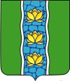 АДМИНИСТРАЦИЯ КУВШИНОВСКОГО РАЙОНАПОСТАНОВЛЕНИЕО проведении публичных слушаний по проекту бюджета муниципального образования «Кувшиновский район» на 2023 год и плановый период 2024 и 2025 годовВ соответствии с Положением о бюджетном процессе в МО «Кувшиновский район», утвержденным решением Собрания депутатов Кувшиновского района Тверской области № 182 от 22.12.2011,ПОСТАНОВЛЯЮ:1.	Назначить проведение публичных слушаний по проекту бюджета муниципального образования «Кувшиновский район» на 2023 год и плановый период 2024 и 2025 годов.2.	Публичные слушания по указанному вопросу провести 07.12.2022 года, время начала 10 часов 30 минут, место проведения Тверская область, Кувшиновский муниципальный район, г. Кувшиново, ул. Советская, д.33, здание администрации Кувшиновского района, актовый зал.3.	С проектом бюджета муниципального образования «Кувшиновский район» на 2023 год и плановый период 2024 и 2025 годов можно ознакомиться с 24.11.2022 года на сайте администрации Кувшиновского района: http://www.kuvshinovoadm.ru .4.	Предложения и замечания по данному вопросу могут быть направлены в адрес администрации Кувшиновского района, через электронную почту администрации Кувшиновского района: admkuvshinovo@yandex.ru .5.	Настоящее постановление вступает в силу со дня его подписания, подлежит официальному опубликованию в общественно-политической районной газете «Знамя» и размещению на официальном сайте администрации Кувшиновского района в сети «Интернет».Глава Кувшиновского района				                А.С. Никифорова15.11.2022 г.№362г. Кувшиново